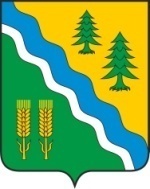 АДМИНИСТРАЦИЯ(ИСПОЛНИТЕЛЬНО-РАСПОРЯДИТЕЛЬНЫЙ ОРГАН  МУНИЦИПАЛЬНОГО ОБРАЗОВАНИЯ) –  АДМИНИСТРАЦИЯ КРИВОШЕИНСКОГО РАЙОНАул. Ленина, 26 с.Кривошеино, Томская область, 636300,  телефон: 2-14-90,  факс: 2-15-05                                                                                                                                                                                        Е-mail: kshadm@tomsk.gov.ru,  http://kradm.tomsk.ru , ОКПО 02377915, ИНН 7009001530 КПП 70090001Информация о результатах плановой проверки соблюдения трудового законодательства и иных нормативных правовых актов, содержащих нормы трудового права вмуниципальном казенном  учреждении «Управление образования Администрации Кривошеинского района»На основании распоряжения Администрации Кривошеинского района от 01 марта 2023 года № 63-р «О проведении плановой проверки по осуществлению ведомственного контроля за соблюдением трудового законодательства и иных нормативных правовых актов, содержащих нормы трудового права» в муниципальном казенном  учреждении  «Управление образования Администрации Кривошеинского района» (далее – МКУ «Управление образования Администрации Кривошеинского района»), располагающемся по адресу: 636300 Томская область, Кривошеинский район, с. Кривошеино, улица Ленина, дом 26 проведено плановое мероприятие по осуществлению ведомственного контроля за соблюдением трудового законодательства и иных нормативных правовых актов, содержащих нормы трудового права.Дата проведения проверки: с 09 марта 2023 года по 05 апреля 2023 года.Продолжительность проверки: 20 рабочих дней.Предметом проверки являлись сведения, содержащиеся в документах МКУ  «Управление образования Администрации Кривошеинского района», используемых при осуществлении деятельности и связанных с исполнением трудового законодательства.В ходе проведения проверки установлены следующие нарушения:1. В организации не приняты правила и инструкции по охране труда.2. В трудовых договорах и дополнительных соглашениях к трудовому договору не определены значения ежемесячной персональной надбавки стимулирующего характера либо данные о стимулирующих выплатах отсутствуют.3. Отсутствуют подписи работника об ознакомлении с локальными нормативными актами, непосредственно связанными с трудовой деятельностью работника.4. В личном деле Б. имеется уведомление об изменении определенных сторонами условий трудового договора, дополнительное соглашение к трудовому договору, учитывающего изменения отсутствует.5. В личном деле А. имеется приказ о переводе работника на другую работу, дополнительное соглашения к трудовому договору об изменении трудовой функции отсутствует.6. Трудовым договором Ш. предусмотрена продолжительность ежедневной работы 9 часов. При подсчете рабочего времени, учитывая время начала и окончания работы, указанные в трудовом договоре, еженедельная продолжительность рабочего времени получается 11 часов в неделю.7. В приказе на увольнение Ш. не корректно указана статья Трудового Кодекса, согласно которой уволен работник.8. Приказы о приеме на работу не соответствуют заключенным трудовым договорам.9. Некорректно заполнены табеля рабочего времени.10. Отсутствуют листы ознакомления с личными делами сотрудников.11. В личном деле Ш. отсутствует согласие на обработку персональных данных.12. Согласия на обработку персональных данных не соответствуют требованиям статьи 9 Федерального закона от 27 июля 2006 года № 152-ФЗ «О персональных данных»13. В приказах по личному составу отсутствуют подписи об ознакомлении работников с приказами.14. Отсутствуют уведомления работников с временем начала отпусков. 15. Отсутствуют журналы или листы ознакомления с локальными нормативными актами.16. Отсутствуют данные об извещении работника в письменной форме о составных частях заработной платы, причитающейся ему за соответствующий период, о размерах иных сумм, начисленных работнику. 17. Положением об обработке персональных данных не определены все цели обработки персональных данных, содержание обрабатываемых персональных данных, сроки обработки и хранения персональных данных, порядок уничтожения персональных данных при достижении целей обработки или при наступлении иных законных оснований, способ обработки персональных данных. 18. Правилами внутреннего трудового распорядка не предусмотрено предоставление нерабочих праздничных дней.19. В Правилах внутреннего трудового распорядка отсутствуют разделы « Оплата труда», «Ответственность работодателя».20. Коллективным договором не предусмотрен дополнительный оплачиваемый отпуск за работу в районах Крайнего Севера и приравненных к ним местностям.         С учетом вышеизложенного, руководителю муниципального казенного учреждения  «Управление образования Администрации Кривошеинского района» необходимо устранить выявленные нарушения и в срок до 31 декабря 2023 года и направить в Администрацию Кривошеинского района отчет о принятых мерах (с приложением документов, подтверждающих устранение нарушений).